          Основна школа „Јован Поповић“ 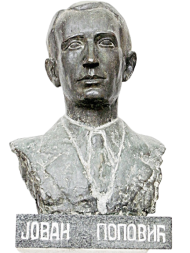              Николе Тесле 73,  21313 Сусек            Тел/ фах +381 212978026; +381 212978450:            osjovanpopovic@gmail.com               https://osjovanpopovicsusek.weebly.com/	            Датум: 22.08.2023.            Број: 20/23-11/4РАСПОРЕД ЧАСОВА И ЗНАЧАЈНИХ ТЕРМИНА У  12      РАЗРЕДА ПО. Луг  У ШКОЛСКОЈ 2023-2024.ГОДИНИДОПУНСКА  НАСТАВА : МАТЕМАТИКА, СЛОВАЧКИ ЈЕЗИКДОДАТНА НАСТАВА :  /ТЕРМИН ЗА ИНДИВИДУАЛНЕ РАЗГОВОРЕ С РОДИТЕЉИМА / ЗАКОНСКИМ ЗАСТУПНИЦИМА : Среда 6  часОдељенски старешина : Мирослав бађонскиПОНЕДЕЉАКУТОРАКСРЕДАЧЕТВРТАКПЕТАК1.Словачки  језикМатематикаСловачки  језикЕнглески  језиЕвангелистички веронаук2.МатематикаСловачки  језикМатематикаЕнглески  језиМатематика3.Свет око насЛиковна култураДигитални свет МатематикаСловачки  језик4. Muzička kulturaСрпски језик као нематерњиСвет око насСловачки  језикСрпски језик као нематерњи5.Физичка и здравствена култураЧас разредног старешинстваФизичка и здравствена култураФизичка и здравствена култураМузичко ритмичка секција6.Допунска настава7.